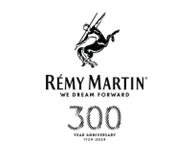 RÉMY MARTIN CELEBRA SU 300 ANIVERSARIOY REVELA UN AÑO DE CELEBRACIONES EN TODO EL MUNDOParís, 8 de enero de 2024. Fundada en 1724, la Casa de Rémy Martin celebrará este año 300 años de excepcional elaboración de coñac. Para conmemorar su tricentenario, la Casa conectará pasado, presente y futuro con un año de actividades especiales en torno al tema 'Soñamos hacia adelante'. Durante tres siglos, la Casa ha combinado la artesanía y la innovación, transmitiéndolas hacia adelante para construir una excepción sostenible para el futuro."Durante 300 años, la Casa de Rémy Martin ha compartido su conocimiento y experiencia de una generación a otra. Hoy en día, esto va más allá del legado de la familia, y trabajamos en equipo con todos los interesados de Rémy Martin para alcanzar juntos la excelencia sostenible. Todos hemos heredado la responsabilidad de proteger nuestros suelos para las generaciones futuras. Al asociarnos con viticultores de Grande y Petite Champagne, al orientar a nuevos talentos en todo el mundo, nos esforzamos por perpetuar este legado familiar durante otros 300 años". Marie-Amélie de Leusse, Presidenta del Grupo Rémy CointreauCELEBRANDO 300 AÑOS DE HISTORIA Y SOÑANDO HACIA LOS PRÓXIMOS 300 AÑOSPara conmemorar este hito, las celebraciones del aniversario comenzarán en enero de 2024 y tendrán lugar durante todo el año en los cuatro rincones del mundo a través de múltiples activaciones. Aquí tienes algunos aspectos destacados:  La Reapertura de la Casa HistóricaA partir de la primavera de 2024, en el corazón de Cognac, la histórica casa de Rémy Martin abrirá nuevamente sus puertas después de varios años de renovaciones. En el cruce entre lo urbano y lo rural, el magnífico entorno realzará un legado de hospitalidad de 300 años, llevando a los visitantes en un viaje al alma misma de Rémy Martin. Las Celebraciones del AniversarioA lo largo del año, una serie de eventos para celebrar el tricentenario también tendrán lugar en todo el mundo.En aeropuertos seleccionados de todo el mundo, la Casa llevará a los amantes del coñac en un espectacular vuelo a través del tiempo a través de la Expedición Rémy Martin Dream Forward a partir de la primavera de 2024: una experiencia de aniversario opulenta. La tecnología de realidad virtual inmersiva transportará a los visitantes a los viñedos de Grande Champagne y Petite Champagne para explorar el terruño de Rémy Martin, o hasta los cielos estrellados para soñar sobre el futuro, acompañados de mesas de descubrimiento interactivas, catas, servicios de personalización y ediciones limitadas únicas. Simultáneamente, la Gira de Cumpleaños del Centauro llevará las celebraciones a algunos de los mejores clubes nocturnos del mundo. Además, más allá de la elaboración del coñac y la viticultura, la Casa inspira y apoya la innovación y la excelencia en muchos campos, transmitiendo una pasión por la excelencia de una generación a la siguiente. El arte de la coctelería está en el corazón de la Casa, y, gracias al concurso The Rémy Martin Bartender Talent Academy, los bares internacionales celebrarán 300 años de cultura e innovación en cócteles en 2024. Los 24 mejores se reunirán para una final mundial en Francia en septiembre.Manténgase atento para más eventos excepcionales, experiencias y sorpresas este año."Celebrar 300 años de historia es un hito para Rémy Martin. Al invitar a nuestros consumidores a explorar nuestra artesanía e historia y al asociarnos con los talentos creativos más prometedores, juntos construimos coñacs excepcionales para las próximas generaciones". Jean-Philippe Hecquet, CEO de la Casa de Rémy Martin. Para obtener información adicional, visita www.RemyMartin.com.ACERCA DE RÉMY MARTINDesde 1724, la Casa de Rémy Martin tiene un sueño: producir coñacs excepcionales. Un profundo amor por la tierra, la continuidad de una propiedad familiar visionaria y un compromiso apasionado con la excelencia han sustentado a Rémy Martin durante tres siglos. Como resultado de sus mezclas magistrales, generaciones de herencia y conocimiento en Cognac y logros multi premiados, atrae constantemente a los conocedores más exigentes del mundo. Rémy Martin se especializa en Cognacs Fine Champagne, que incluyen Rémy Martin® XO, Rémy Martin Tercet®, Rémy Martin 1738 Accord Royal®, Rémy Martin Club® y Rémy Martin® V.S.O.P. Para obtener información adicional, visite www.RemyMartin.com/es-mx/